SPIEL: DIE PYRAMIDENBLÖCKEAlter: 8 bis 12 Jahre Entwickelt von: Média’Pi Kompetenzen:Die Reihenfolge, in der ein Steinblock über den Sand bewegt wird, einhaltenDie logische, chronologische Reihenfolge der Geschichte einhaltenGebärdete Diskussion verfolgen und logische Hinweise identifizierenEuropäische Kompetenzenhttps://eur-lex.europa.eu/legal-content/EN/TXT/?uri=uriserv%3AOJ.C_.2018.189.01.0001.01.ENG&toc=OJ%3AC%3A2018%3A189%3ATOCSpezifisches Vokabular / Schlüsselwörter: Wasser, Stein, ein Steinblock, Holz, Holzstämme, Sand, schieben, ziehenUnterrichtskonzept:Nach dem Betrachten des Videos und der Diskussion seines Inhalts ermöglicht dieses Spiel eine Bewertung des Verständnisses der Schüler für das VideoDas Spiel kann gespielt werden unter: http://www.opensign.eu/sequence/61 Ressourcen/Voraussetzungen:Ein Computer und eine InternetverbindungSchwerpunkt Gebärdensprache:Der Student ist in der Lage, eine Konstruktionsprozedur anhand von Raumpositionen in Gebärdensprache und chronologischer Reihenfolge zu erklären. Er vergleicht die Antwortoptionen und identifiziert verschiedene logische Elemente.I. Schriftliche Aufzeichnung: Automatische Bewertung: Spielen Sie das Spiel unter:
http://www.opensign.eu/sequence/61 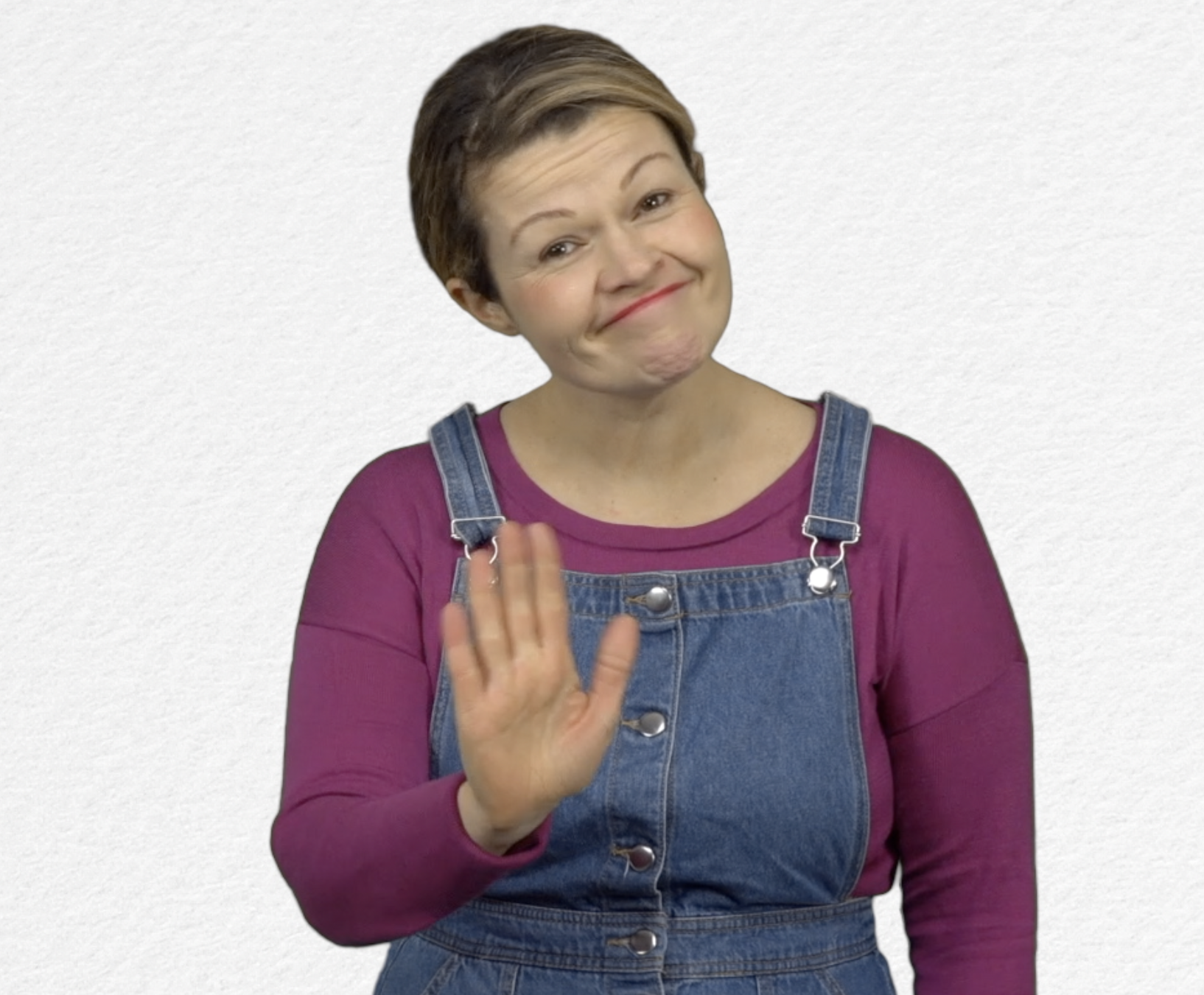 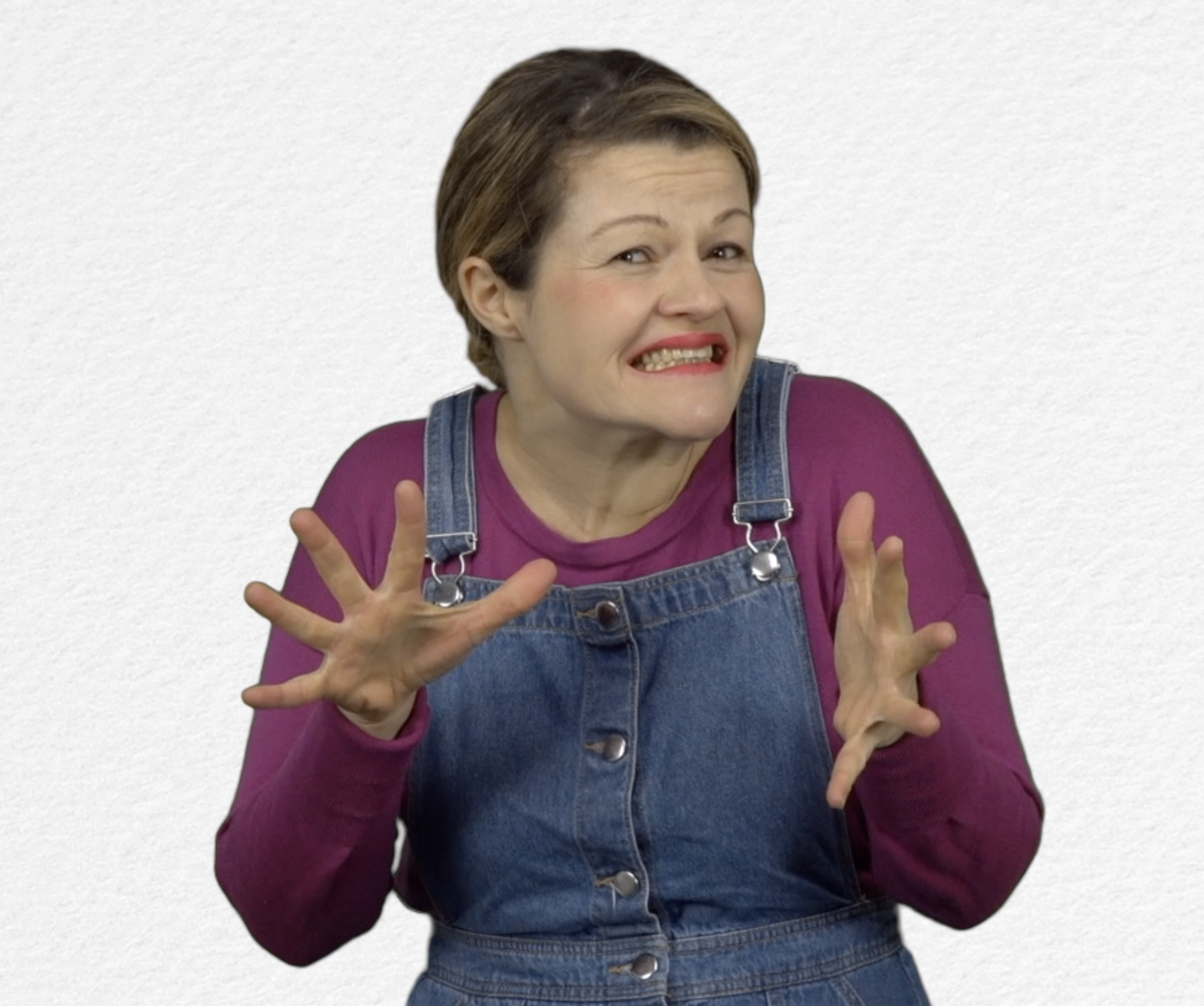 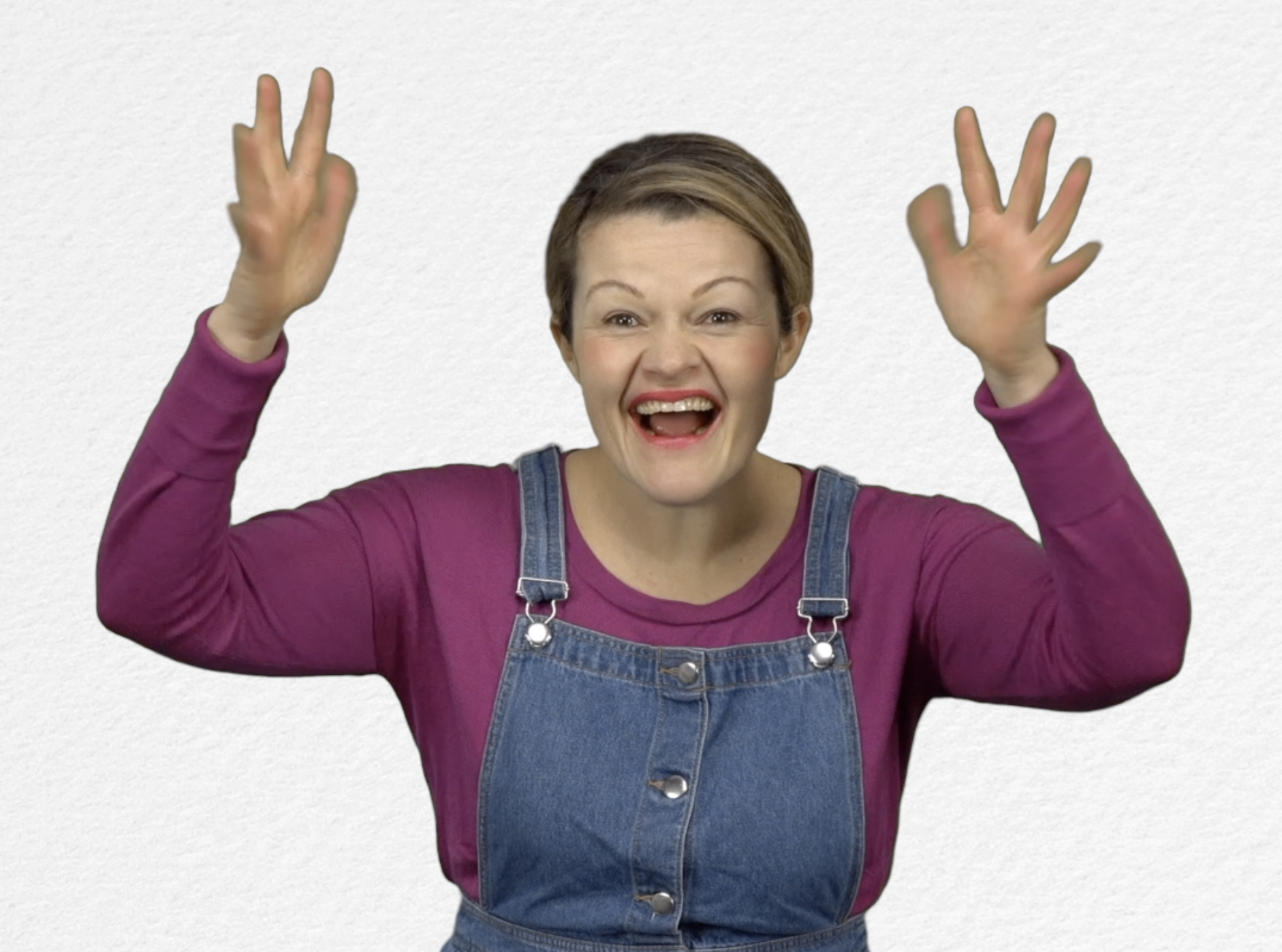 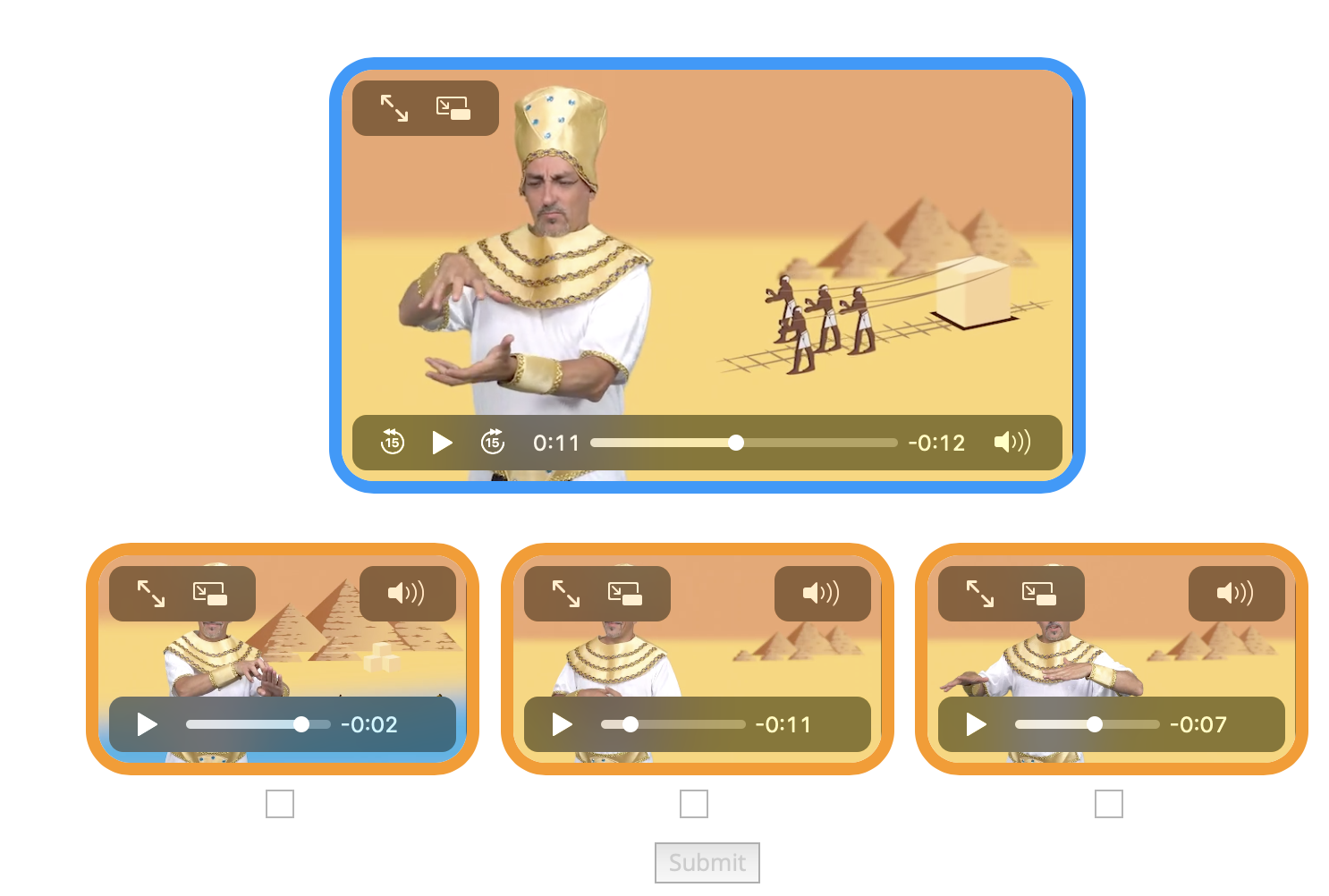 II. Erweitern / Anreichern / Verlängern: Weblinks mit anderen digitalen Tools:Antikes Ägypten: http://www.opensign.eu/thematic_topics/57 Die ägyptische Ära: http://opensign.eu/memory_game/55Ägyptisches Leben: http://opensign.eu/memory_game/54Räder in Ägypten: http://opensign.eu/multiplechoice/60